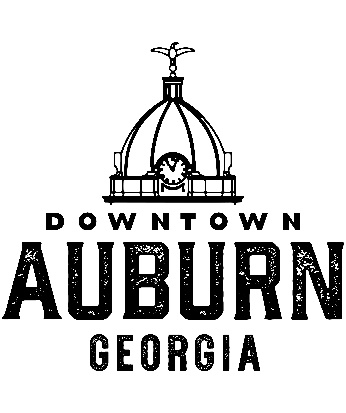 Minutes
March 5, 20246:00 PM
Auburn Public Library24 5th STMembers Present: B. Outwater, T. Parks, C. Whitehead, M. Williams, T. Nix, S. Long, M, BrownCity Staff/Officials: Mayor R, Roquemore, Council Member J. Rowen, S. WatersCALL TO ORDERCalled to Order 6:18pmOLD BUSINESSApproval of Minutes: February 8, 2024Action taken – Motion to approve minutes from the February 8, 2024, meeting.T. Parks	YesC. Whitehead	YesM. Williams	Yes – 2nd MotionT. Nix		Yes – 1st MotionS. Long		YesM. Brown	YesNEW BUSINESSAdded presentation from Oconee Brewing to begin the meeting.Main Street ReportStill receiving applications for the 2024 Auburn Farmers Market.All entertainment for Food Truck Fridays has been booked.S. Waters was approached about having a Jeep Night on July 20 from 5-9pm.Action taken – Motion to approve S. Waters to take Jeep Night to Council for approval.T. Parks	YesC. Whitehead	YesM. Williams	Yes – 2nd MotionT. Nix		YesS. Long		YesM. Brown	Yes – 1st MotionWhistlestop Shop updateBaseball Card store to move in April 15th and will hold a ribbon cutting on May 10thShop 1 will be vacant. S. Waters will send open applications and will discuss at the April Meeting.Pool Building/Old PD discussionWas Moved to top of the agenda for Oconee Brewing Presentation.ANNOUNCEMENTSNext Meeting – April 2, 2024 6:15pmADJOURNAction taken – Motion to adjourn.T. Parks	YesC. Whitehead	Yes – 1st MotionM. Williams	YesT. Nix		YesS. Long		Yes – 2nd MotionM. Brown	YesRespectfully submitted 4/2/2024				Attest____________________________				______________________________Cameron Whitehead						Bel OutwaterSecretary							Chair